Thursday 4th June 2020VALUES lesson – SIMPLICITY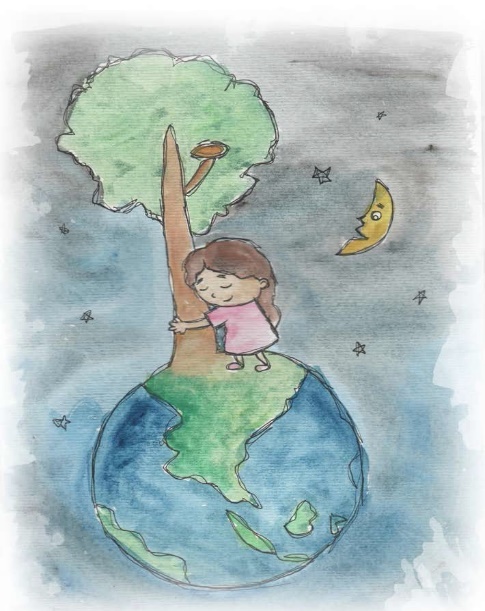 Getting in touch with your friendTalk with your Mum or Dad.SIMPLICITY is one of my favourite VALUES. It is all about enjoying the simple things in life. It is about using what we already have in our lives to find happiness.One of the simple things that we usually enjoy is being with our friends. We enjoy talking to them, laughing with them, playing games with them and lots of other fun stuff. But at the moment it is very difficult because we can’t see them and probably don’t even get chance to talk to them much.The teachers and I want to help you to send some messages to your friend(s). They will then send messages back to you.For our Values lesson today you are going to write and draw some messages to your friends. You can even include photos if you would like. When you have finished your message(s) then please email it to me at headteacher@beenham.w-berks.sch.uk. I will then send them on to your friend(s). I am also going to make a lovely display in school which we can keep adding your messages to. When you come back to school then you will be able to read everyone’s messages to each other.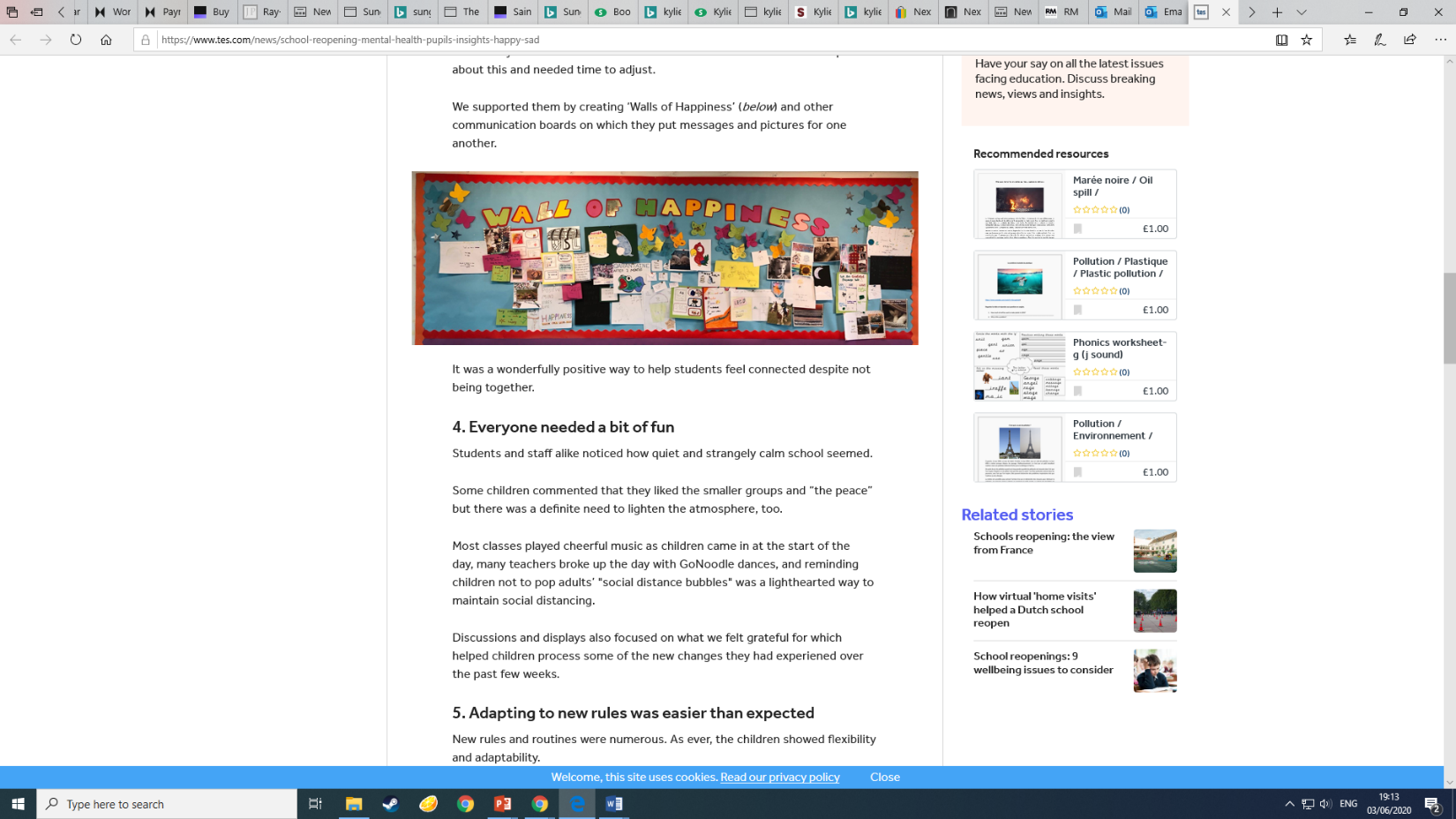 To get you started . . .Who is the friend that you would like to get in touch with? Have you got more than one friend that you would like to send a message to.What would you like to tell them?What have you being doing during the lockdown?Have you managed to see people?What is one thing that you really like about the lockdown and why?What is one thing that you don’t like so much and why?What new skills have you learnt? CookingGardeningSewingKnittingWhat new talents have you discovered? I’m a good artist.I’m good at physical fitness. I can ride my bike fast and for a long time. I can sing.I love dancing.I’m a wiz at doing jigsaw puzzles.You may have some other ideas.Have fun!Mrs Butcher